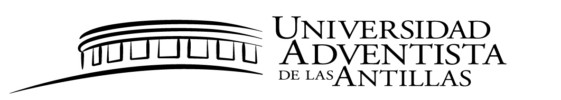 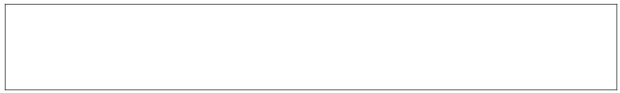 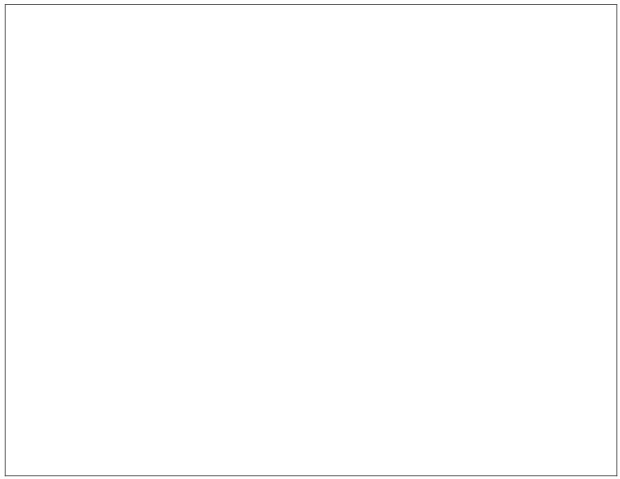 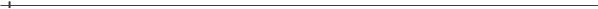 Oficina de RegistraduríaSOLICITUD DE BAJA ESTUDIANTES “NO SHOW”Yo, __________________________________________________________, solicito que se le dé baja alNombre del Profesor(a)____________________________________________ (ID____________________________) en la claseNombre y Apellidos del Estudiante__________________________ 	_______________________________________________ que es deCódigo: Dpto. y sección	Nombre del curso____________ créditos.  (Ver Calendario de Actividades para la fecha límite.)__________________________________________________	________________________________Firma del Profesor(a)	Fecha_____________________________________________________Firma del(la) Decano(a) o Director(a)Uso Oficial - Oficina de Registraduría_______ CAMS	Fecha __________________________ Notificado al Estudiante	Firma  ___________________Política “No Show”… 
	Ana D. Torres20-febrero-2018